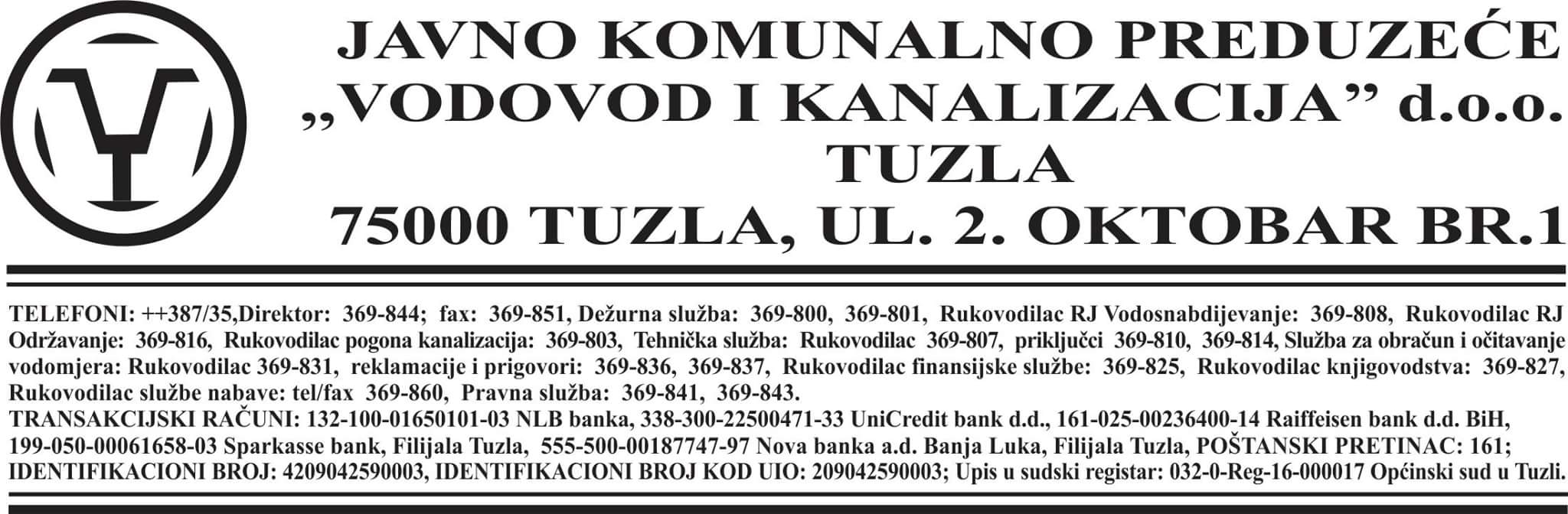 Tuzla,			Broj: _________________JKP „ Vodovod i kanalicija“ d.o.o. TuzlaTuzla, ul. 2. oktobar br. 1.       Na osnovu člana 53. Statuta JKP „Vodovod i kanalizacija“ d.o.o. Tuzla, Odluka Nadzornog odbora JKP „Vodovod i kanalizacija“ d.o.o. Tuzla broj: 982/17 od 23.02.2017. godine  i broj: 3810/17 od 22.06.2017. godine kao i neprispjelih ponuda po Javnom oglasu od 11.10.2017. godine objavljenom u dnevnom listu „Oslobođenje“, direktor društva objavljuje slijedećiJAVNI  OGLASza prodaju rashodovanog motornog vozila i radne mašine putem slobodne pogodbeI  PREDMETI  PRODAJE1. Teretno motorno vozilo VW CADDY, godina proizvodnje 2003., broj šasije WV1ZZZ9KZ3R534131, broj motora 1Y901000, u neispravnom stanju, nije registrovano;                                                                                                                      Početna cijena : 750,00 KM bez uključenog PDV-a;2. Bager hidr. Atlas 1302, godina proizvodnje 1979., broj šasije 132M21002, broj motora 2134702, u neispravnom stanju, nije registrovan;    Početna cijena : 2.000,00 KM bez uključenog PDV-a;II NAČIN PRODAJEProdaje se vrši putem postupka slobodne pogodbe.Zainteresovani ponuđači mogu izvršiti uvid u predmete prodaje svakog radnog dana od u periodu od 8,00h do 14,00h u krugu preduzeća u ulici 18. Hrvatske brigade-kod bolnice u Kreki u Tuzli. Kontak osoba je Tičević Ismet, tel. 061/059-949.III USLOVI PRODAJEPravo učešća imaju ponuđači koji se jave prostorije preduzeća u ulici 18. Hrvatske brigade-kod bolnice u Kreki u Tuzli 26.10.2017. godine u 12,00h. Cijene su date bez obračunatog poreza na dodatnu vrijednost.Saglasno propisima o porezu na dodatnu vrijednost PDV će biti obračunat kupcu prilikom fakturisanja.S obzirom da za navedene predmete prodaje nije bilo zainteresovanih ponuđača po Javnom oglasu od 11.10.2017. godine objavljenom u dnevnom listu „Oslobođenje“, uprava društva je donijela odluku da se cijena vozila i radne mašine umanji za 50% odnosno 43%. IV DAN I MJESTO ODRŽAVANJA SLOBODNE POGODBE	Dan održavanja slobodne pogodbe je 26.10.2017. godine u 12,00h u prostorijama preduzeća u ulici 18. Hrvatske brigade-kod bolnice u Kreki u Tuzli.                                                                                                                 DIREKTOR                                                                                                 mr.sci. Aid Berbić, dipl. pravnik